Nom : …………………           Prénom : ……………………Rapport de stage pour mon orientation professionnelle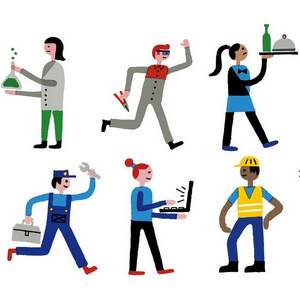 SommaireSommaire ………………………………………………………page 2Mon parcours ……………………………………………….page 3Présentation du stage …………………………………page 5Déroulement du stage …………………………………page 7Le CAP ………………………………………………………..page 8Le jour  1……………………………………………………..page 9L’internat ……………………………………………………page 10Le jour 2 ……………………………………………………page 13Ma tenue professionnelle …………………………..page 14Bilan ……………………………………………………………page 15Mon parcours  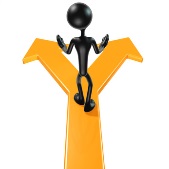 Mon âge : …………………Je suis scolarisé (e) ………………………………………………Je passe le CFG   OUI       NONJ’ai l’ASSR 1 et 2     OUI         NONJ’ai le B2i        OUI            NONMes matières préférées : …………………………………………………Ce que j’aime moins : ………………………………………………………Mes loisirs ou mes passions : ……………………………………………………………………………………………………………………………………………………………………………………………………Est-ce mon premier stage ?  OUI           NONCombien de stages ai-je fait ? ……………………………………….Lieux de mes stages précédents ?…………………………………………………………………………………………………………………………………………Quel est mon projet professionnel ? ……………………………………………………………………………………………………………………………………………………………………………………………………………………………………………………………………………………………………………………………………………………………………………………………………………………………………………………………………………………………………………Quel est mon projet de vie ?……………………………………………………………………………………………………………………………………………………………………………………………………………………………………………………………………………………………………………………………………………………………………………………………………………………………………………………………………………………………………………Mon stage : présentation 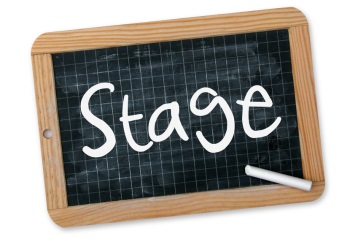 Dates des stages : ……………………………Lieu du stage (ville) :…………………………………Quel établissement ? …………………………………… SEGPA ULIS EREA ou LEA Lycée professionnel ULIS pro IMPROPourquoi il s’appelle comme ça ?……………………………………………………………………………………………………………………………………………………………………………………………………Combien y-a-t-il d’élèves dans cet établissement ? ……….Pourquoi ai-je choisi cet endroit ?…………………………………………………………………………………………………Est-ce que je connaissais déjà cet endroit ? Si oui comment je l’ai connu :  OUI                 NON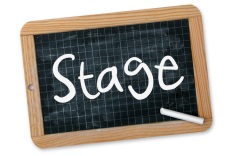 …………………………………………………………………………………………………Comment j’ai fait pour me rendre sur mon lieu de stage ?…………………………………………………………………………………………………Est-ce que j’ai été autonome lors de mes déplacements ? OUI       NONLe stage : déroulement 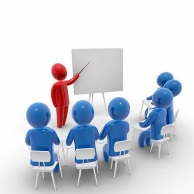 A mon arrivée j’ai été accueilli par ………………………………..J’ai été dirigée vers ……………………………………….Ai-je un tuteur ?  OUI         NONSi oui ce tuteur c’est ………………………… un professeur un élèveLe but du stage : je vais observer ………………………………………………………………………………………………………………………………………………………………………………………………………………………………………………………………………………………………………Combien y-a-t-il d’élèves dans une classe ?....................Combien y-a-t-il d’heures de cours dans une semaine ? ………………………………………………………………………………………………Quels cours sont donnés ?………………………………………………………………………………………………………………………………………………………………………………………………………………………………………………………………………………………………………Le CAP 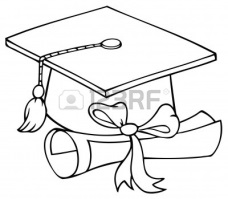 C’est quoi un CAP ?………………………………………………………………………………………………En combien de temps on passe un CAP ? ……………………Est-ce que je me sens prêt à aller en CAP ?………………………………………………………………………………………………Quel CAP ai-je choisi ?………………………………………………………………………………………………Pourquoi ce CAP ?……………………………………………………………………………………………………………………………………………………………………………………………………Quelles qualités faut-il avoir ?…………………………………………………………………………………………………Quel(s) métier(s) je vais pouvoir exercer avec ce CAP ?…………………………………………………………………………………………………Jour 1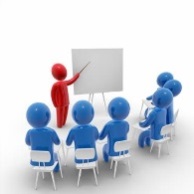 L’internat 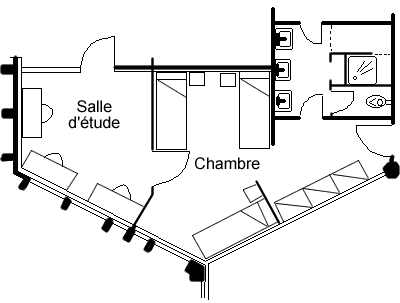 Après la classe …A quelle heure on se couche ? ………………………….Quelles sont les activités proposées ?………………………………………………………………………………………………………………………………………………………………………………………………………………………………………………………………………………………………………Qui nous encadre ? ……………………………………………………………………………………………………………………………………………………………………………………………………Les chambres ? ………………………………………………………………………………………………………………………………………………………………………………………………………………………………………………………………………………………………………Je dors  seul (e)   à 2  à 3  à 4L’internat est vieux  neuf bruyant  calmeLe mobilier est vieux  neuf   confortable inconfortable C’est un internat mixte  séparéIl y a une salle TV  OUI NONIl y a une salle d’étude  OUI   NONIl y a des ordinateurs   OUI    NONIl y a des jeux   OUI       NONIl y a une bibliothèque  OUI      NONJe peux travailler à l’internat   OUI    NONJ’ai bien dormi OUI   NONPourquoi ? …………………………………………………………………………J’étais inquiet (ète) OUI   NONJ’ai parlé avec les autres  OUI   NONLes autres m’ont aidé (e) OUI  NONLes éducateurs m’ont encadré (e)  OUI NONC’est difficile de se réveiller le matin  OUI NONQui nous réveille ? ……………………………………Le petit déjeuner :……………………………………………………………………………………………………………………………………………………………………………………………………J’ai aimé l’internat   Jour 2Ma tenue professionnelle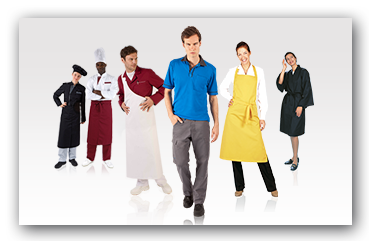 Elle se compose de :…………………………………………………………………………………………………………………………………………………………………………………………………..Pourquoi je dois mettre cette tenue ?……………………………………………………………………………………………………………………………………………………………………………………………………Comment on se sert de la tenue dans cet établissement ?………………………………………………………………………………………………………………………………………………………………………………………………………………………………………………………………………………………………………BILAN 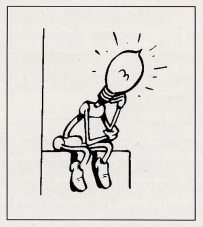 Pendant le stage, je suis arrivée à l’heure OUI   NONJe me suis repérée facilement dans l’établissement OUI NONJ’ai respecté les règles OUI     NONJ’ai pu demander de l’aide si besoin OUI  NONJ’ai été en relation : avec les autres avec les adultesJ’ai été impliqué (e) OUI  NONJ’ai été organisé(e) OUI NONJ’ai ma tenue OUI  NONJe suis propre OUI    NONJe suis poli (e) OUI   NONCe stage m’a permis d’avancer sur mon projet ?OUI   NONJe souhaite intégrer cet établissement ? OUI   NONJ’aimerais faire d’autres stages ? OUI    NONJ’ai rencontré des difficultés ? OUI     NONCe que j’ai fait à l’IME m’a servi pendant ce stage ? OUI  NONPourquoi ? ……………………………………………………………………………………………………………………………………………………………………………………………………Le matinJe raconte ce que j’ai fait le matinLe repasJ’ai mangé : au self en classe un pique-nique avec des adultes avec d’autres élèves seul (e)L’après-midiJe raconte ce que j’ai fait l’après midiDe 17h30 à 20h que se passe-t-il ?Après 20h ?Le matinJe raconte ce que j’ai fait le matinLe repasJ’ai mangé : au self en classe un pique-nique avec des adultes avec d’autres élèves seul (e)L’après-midiJe raconte ce que j’ai fait l’après midi